Дары Фребеля.Многие мамы догадываются, что для полноценного развития ребенка совсем не требуется больших вложений в игрушки. Игрушек должно быть в меру, при этом они должны обладать большим развивающим потенциалом 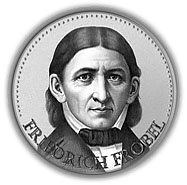 Прежде чем, перейти к изучению материалов, немного узнаем об их авторе. Фридрих Фрёбель (1782 — 1852) — педагог 19 века, внесший большой вклад в развитие мировой педагогики.Его важнейшие заслуги:Общественное признание наличия индивидуальности и уникальных способностей у каждого ребенка.Основание первых детских садов. Детские сады Фрёбеля были ориентированы на гармоничное развитие детей. В этих детских садах создавалась развивающая атмосфера, как сейчас в различных центрах, в которые водят детей для развития. Кадры для работы в детских садах проходили специальную подготовку. Создание системы простых и доступных материалов в качестве развивающих игр с детьми, с учетом возрастных особенностей.Развивающий материал ФрёбеляРазвивающие материалы Фрёбеля получили одноименное название «дары Фрёбеля».  Дары пронумерованы по степени сложности. Всего 6 основных наборов. Первый набор предлагается ребенку уже с начала первого года, последующие вводятся позже, по мере готовности ребенка к новым знаниям. Первые наборы Фрёбеля, предназначенные для самых маленьких детей, достаточно ограничены. В то время, как  материалы для средних и старших дошкольников могут быть полноценным комплектом для изучения целого ряда дисциплин (геометрия, арифметика, конструирование).  Название набораВозраст знакомства с материалами, рекомендуемый Фридрихом Фрёбелем Возраст знакомства с материалами, рекомендуемый  Е.Н. ВодовозовойСоставПервый дарс 2 месяцев с 2 месяцев7 цветных мячиковВторой дарс 2 летс 3-4 летНабор деревянных геометрических тел — шар, куб, цилиндрТретий дарс 3 летс 4-4,5 лет8 деревянных кубиковЧетвертый дарс 4 летс 4,5-5 лет8 деревянных плашекПятый дарс 5 летс 5 лет27 деревянных маленьких кубиков, 9 из которых разделены на более мелкие, в итоге 39 геометрических телШестой дарс 6 летс 5,5-6 лет27 деревянных маленьких кубиков, 6 из них разделены на более мелкие детали, в итоге 33 геометрических телаМатериалы для знакомства с плоскими фигурамис 5-6 летне ранее 5 летПлоские геометрические фигуры, мозаика и др.